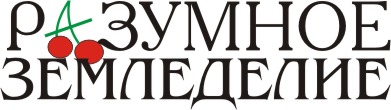 		ВСЁ   О   «БИОСТИМе»	Для повышения урожая сейчас выпускается множество новых препаратов. А мы предлагаем – старинный «Биостим», открытый в начале  прошлого столетия. В семидесятые годы «Биостим» был принят к массовому внедрению Министерством сельского хозяйства СССР. Испытывался во всех регионах Союза, доказав свою эффективность, и успешно использовался… до начавшейся «перестройки».		ОСОБЕННОСТИ    «БИОСТИМА»	Отличие «Биостима» от других стимуляторов и регуляторов роста в том, что препарат  создан самой Природой. Он абсолютно безвреден и полезен. И мы с вами употребляем его в больших количествах весной с первой зеленью, ощущая при этом новый прилив сил.	              ОН   ПОМОГАЕТ:Ускорять всхожесть семян. К примеру, всходы моркови или свеклы  обычно появляются через 2 – 3 недели. А семена, обработанные «Биостимом», прорастают в течение недели, обгоняя сорняки. Усиливает фазовый рост  культур. Прежде всего, ускоряет рост корней, чтобы уйти от засухи. Обработка всходов ускоряет рост стеблей, а у злаковых культур  формирует кустистость до 25 и более стеблей с колосьями из одного  зерна. Перед цветением – увеличивает количество цветоносов,  а далее – плодов...Увеличивает урожайность за счёт ускорения деления клеток растений. Ведь чем быстрее клетки делятся, тем быстрее идёт рост растения. Конечно же, при условии, что эти растения имеют все необходимое для развития. Поэтому, при минимальной обеспеченности питанием (удобрения) урожай поднимется на 20-30 процентов. Максимум органического питания (без «химии»)  обеспечит увеличение урожая в 1,5 – 2 раза. Очищает почву от вредителей. Для этого ранней весной, до появления первой зелени, участок обрызгивается раствором «Биостима». Препарат просачивается вглубь почвы и там пробуждает к жизни спящих вредителей. Они выползают наверх паразитировать  и… погибают от бескормицы и холодов.                 Надо знать, что вредители почвы понижают нам урожай до 20%.Укрепляет рассаду. Она не вытягивается, становится устойчивой к заморозкам и болезням, отлично приживается при пикировке и пересадке в открытый грунт.Снимает стресс после использования ядохимикатов, восстанавливает рост после заморозков, ливней или засухи.Продлевает жизнь старых деревьев, кустарников и ягодников.  Заставляет  их  вновь усиленно плодоносить. Стимулирует размножение бактерий. Если при размножении «ЭМ-культуры»  сделать  питательный раствор с «Биостимом», то количество образующих почву бактерий увеличится во много раз.  			СПОСОБ    ПРИМЕНЕНИЯ	«Биостим» поставляется в пакетиках. Содержимое пакетика разводится в горячей воде и настаивается как чай. Полученный маточный раствор хранится в холодильнике до 1-1,5 месяцев. Для приготовления рабочего раствора берётся шприцем по 1 мл маточного раствора на каждый литр расходуемой воды. Вносится препарат любым опрыскивателем, лейкой и т.д. из расчета: 1 литр на  площади посадок. Таким образом,  расход исходного сухого вещества составляет   1 грамм на 1 га овощных культур или на 10 га зерновых, подсолнечника,  кукурузы, трав и пр. В мелкой упаковке по  0,05 г на 5 соток! Это  называется словом  «НАНОтехнология». . 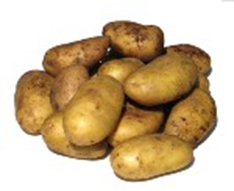 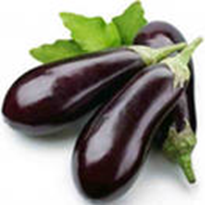 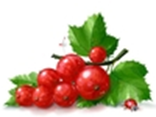 ВОПРОСЫ  И......                      ......ОТВЕТЫ     Наши публикации о "БИОСТИМе", а также разосланные с ним инструкции вызвали много повторяющихся вопросов.  Отвечаю на них.     — Почему так мала доза "БИОСТИМА»? Ведь она рассчитана на пять  соток, а даётся всего-то... пять сотых грамма!..  — Суть в том, что "БИОСТИМ" – это природное вещество всех растений, с помощью которого они управляют своим ростом. Весной дают команду расти, осенью – останавливать рост, готовиться к зиме. Делается это воздействием на ДНК клеток, то есть, на самую мельчайшую и наиважнейшую "детальку", которая принимает только две команды.  При поступлении в клетку малой дозы  «Биостима», ДНК программирует клетку на ускоренное деление и рост. Когда же приходит в клетку  «Биостима» больше положенного, то  умное  ДНК  останавливает рост клетки. А в целом и всего растения, как происходит осенью. — А не будет ли само использование "БИОСТИМа" вредительством Природе   растений?— Стимулятор роста вырабатывает само растение, как и множество других энзимов, ферментов, витаминов... На все это требуются прорастающему зерну или другим семенным материалам громаднейшие силы. А их — мало. В этом случае человек осуществляет благое дело, помогая растению в самое трудное время. Обработанные "БИОСТИМом" семена прорастают в 2—2,5 раза быстрее. А это значит, что растение быстрее укоренится, получит питание из почвы и пойдёт в рост!.. Это уже гарантия, что не погибнет. Да ещё обгонит в росте  сорняки. - Чем отличается «Биостим» от других стимуляторов роста?   -  «Другие» обладают избранным действием, т.е. они действуют либо на вегетативные части растений, либо на корневую систему. Например, ускоряют рост, делая растения вытянутыми, слабыми, склонными к полеганию.  «Биостим» производит пропорциональное развитие всего растения.   Использование «Биостима» позволяет получать высокие урожаи даже в зонах рискованного земледелия (засуха, излишняя влажность, короткое лето, испорченность почвы ядохимикатами и пр.). 	П Р И М Е Н Е Н И Е   Содержимое пакетика  разводится в 50 мл (граммах) горячей (60-70 градусов) воды. Пузырёк надо укутать и  дать настояться до остывания. Препарат не растворяется как соль, а отдаёт своё действующее вещество (как чай), оставляя в растворе органические остатки. Получим маточный раствор, который необходимо хранить в холодильнике (в чистой, плотно закрытой стеклянной таре) - до 1-1,5 месяца. Раствор вне холодильника сохраняется не дольше 5-6 часов.      Перед использованием готовится  рабочий раствор. Для этого шприцем берётся по 1 мл маточного раствора на каждый литр необходимой вам расходуемой воды. Этот свежеприготовленный рабочий раствор надо израсходовать в течение 4-5  часов; затем готовится новый.   Вносится препарат любым опрыскивателем, лейкой и т. д. из расчета: 1 литр рабочего раствора на 5 кв.м. площади.   Под корни кустарников вносится по 0,5 литра. Под корни деревьев - по 1,0 литру и более, в зависимости от возраста. Для омоложения старых – по 3 ведра.       ПОДГОТОВКА   СЕМЯН   Перед посевом семена овощных культур (кроме редиса) бахчевых, цветов, клубнелуковиц, клубнепочек, черенки и саженцы замачивают в рабочем растворе ПОНИЖЕННОЙ концентрации.       Это значит, что на каждый литр требуемой воды берётся шприцем всего лишь 0,5 кубика раствора  «Биостима». Процесс замачивания не меньше 20 минут и не более  5 – 6 часов, после которых действие препарата прекращается (испортится). Семена можно сразу высевать, или подсушить.  Подсушенные семена можно держать 1 – 2 дня до посева. В случае затянувшегося замачивания некоторые семена (огурцов, тыквы и др.) прорастают, и посев производят без подсушивания. .     ВСЕ  ОБРАБОТКИ «Биостимом» производят только рабочим раствором. Опрыскиваются и всходы растений.      Корни рассады и саженцы перед высадкой на постоянной место роста замачиваются в рабочем растворе 1:1000 от 30 минут до 2 часов. Можно опрыскивать рассаду до пикировки (за сутки) или после высадки, что предпочтительнее, т. к. снимается шок растений от пересадки и обеспечивается их приживаемость до 100%.       ОБРАБОТКИ   ПРОВОДЯТСЯ:- в стадии бутонизации и начала цветения «Биостим» вызывает образование большого количества завязей;- через 3-4 дня после каждого воздействия на растения ядохимикатами: снимется шок растений;- при выращивании растений в условиях недостатка света, заморозков, засухи и болезней.Опрыскивание повторять через 7-10 дней до полного выздоровления.	ОБЩИЙ   ПРИНЦИП     обработки  всех   культур: ЧЕМ  РАНЬШЕ,  ТЕМ   ЛУЧШЕ!	К А Р Т О Ф Е Л Ь.     Клубни картофеля перед посадкой, а лучше за несколько дней, замочить в рабочем растворе 1: 250 до 5 – 6 часов или просто обильно смочить. Обработанные клубни быстрее прорастают и развиваются. Следующую обработку опрыскиванием проводить при появлении массовых всходов. . Урожайность картофеля возрастает в 1,5 раза. Картофель заметно меньше повреждается колорадским жуком.ЗЕРНОВЫЕ  И ЗЕРНОБОБОВЫЕ.       Перед посевом семена поверхностно смачивают раствором препарата с добавлением жидких комплексных удобрений (ЖКУ) для приклеивания капелек раствора. Раствор 1 : 500.   Желательно в раствор добавлять  «марганцовку», т.е. КМnО (калия перманганат) до появления розового цвета (как дезинфицирующее средство). Вторая обработка - опрыскивание всходов. Стимулируется рост злаковых культур стеблями – до 6 -12, вместо 1-2 обычных.     РАЗМНОЖЕНИЕ   ЗЕЛЕНЫМИ     	ЧЕРЕНКАМИ.        Лучшее время для размножения черенками (винограда, роз и др.) в мае-июне. В качестве исходного материала берут зелёные побеги, верхушки растущих побегов, из которых нарезают черенки с двумя или тремя глазками. Нижний лист удаляют, верхний - подрезают наполовину. Укоренение проводят в теплицах и парниках. Перед высадкой черенки на сутки замачивают в растворе препарата.	О Г У Р Ц Ы.    Замачивание семян, полив, опрыскивание листьев  раствором «Биостима» (концентрация раствора 1:1000) ускоряет прорастание семян на сутки, возобновляет рост повреждённых растений заморозками,  продлевает плодоношение до конца сентября.	Т О М А Т Ы.        Семена томатов, обработанные «Биостимом», прорастают через три дня, не обработанные – требую 6 - 8 дней. На томатах после троекратной обработки (полив 0,3 литра раствора в концентрации 1:1000) даёт усиление побегообразований, увеличение количества плодов. И в целом увеличение урожайности в 1,5 – 2 раза. 	К Л У Б Н И К А.   Обработка «Биостимом»  клубники -  увеличивает вес ягод более  чем в два раза. Происходит заметное утолщение цветоносов, в результате чего   растение успешно противостоит повреждениям серой гнилью и голым слизнем.    Важно и то, что не наблюдается усиленное образование усов.          С М О Р О Д И Н А.  По смородине: трёхкратная обработка позволила получить с куста ягоды весом от 2,1 до 2,5 граммов (каждая гроздь), в то время как на контрольном курсе вес составил от 0,8 до 1,2 грамма. Урожайность с опытных кустов в среднем составляла 7-8 килограммов с каждого (одновременный сбор).                 П Р О Ч И Е... Обработка 4-х летних деревьев яблонь и груш уменьшила осыпание плодов и позволила снизить поражение паршой.. На листьях груши исчезли поражения ржавчиной.   Использование препарата «Биостим» на озимом чесноке усиливает нарастание корневой массы: у опытного чеснока она превышала более чем в 3,5-4 раза корневую массу контрольного.                Семена моркови, обработанные Биостимом, проросли через 8 дней, тогда как необработанные - через 20 дней.    По рассаде перца и баклажанов был получен отличный результат: 100 процентов приживаемость рассады в грунте. Достаточно было 2-кратного полива раствором «Биостима» в течение первой недели посадки рассады..     Положительный эффект получите и при обработке «Биостимом» семян   фасоли , кабачков и  тыквы.			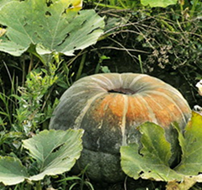 КУПИТЬ «БИОСТИМ»   МОЖНО     ТОЛЬКО У  НАС._____________  /\  _______________